                                                   05 апреля 2023 г. №30О присвоении адреса водопроводным сооружениям.В соответствии с Федеральными законами  от 06.10.2003 г. № 131-ФЗ «Об общих принципах организации местного самоуправления в Российской Федерации», от 28.12.2014 г.  № 443-ФЗ «О федеральной информационной адресной системе и о внесении изменений в Федеральный закон «Об общих принципах организации местного самоуправления в Российской Федерации», Постановлением Правительства РФ от 19 ноября 2014 г. N 1221 "Об утверждении Правил присвоения, изменения и аннулирования адресов", постановлением Семисолинской сельской администрации  № 3 от 11 января 2022 года «Об утверждении Административного регламента предоставления муниципальной услуги «Присвоение, изменение и аннулирование адресов объектам недвижимого имущества», Семисолинская сельская администрация  П О С Т А Н О В Л Я Е Т:1.1.  Присвоить сооружению (водопроводная башня) с кадастровым номером 12:13:0270102:51 следующий адрес: Российская Федерация, Республика Марий Эл, муниципальный район Моркинский, сельское  поселение Семисолинское, деревня Алмаметьево, сооружение 15.1.2. 	Присвоить сооружению (водопроводная сеть) с кадастровым номером 12:13:0000000:408 следующий адрес: Российская Федерация, Республика Марий Эл, муниципальный район Моркинский, сельское  поселение Семисолинское, деревня Нурумбал, сооружение 16.1.3. Присвоить сооружению (канализация) с кадастровым номером  12:13:0000000:407  следующий адрес: Российская Федерация, Республика Марий Эл, муниципальный район Моркинский, сельское  поселение Семисолинское, деревня Нурумбал, сооружение 17.1.4.  Присвоить сооружению (скважина с водонапорной башней) с кадастровым номером     12:13:0000000:406 следующий адрес: Российская Федерация, Республика Марий Эл, муниципальный район Моркинский, сельское  поселение Семисолинское, деревня Нурумбал, сооружение 18.2.Разместить вышеуказанные адреса объектов недвижимости Федеральной адресной информационной системе (ФИАС).3. Обнародовать настоящее постановление в установленном порядке на информационных стендах поселения и разместить в информационно- телекоммуникационной сети «Интернет» на официальном Интернет-портале Республики Марий Эл, страница Семисолинская сельская администрация :http://mari-el.gov.ru/morki/semisola/».4. Настоящее постановление вступает в силу со дня его подписания.5. Контроль за исполнением настоящего постановления оставляю за собой.Глава Семисолинской сельской администрации  ____________        В.В.КонстантиновРОССИЙ ФЕДЕРАЦИЙМАРИЙ ЭЛ РЕСПУБЛИКАМОРКО МУНИЦИПАЛЬНЫЙ РАЙОНЫНСЕМИСОЛА  ЯЛЫСЕАДМИНИСТРАЦИЙПУНЧАЛ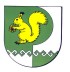 РОССИЙСКАЯ ФЕДЕРАЦИЯРЕСПУБЛИКА МАРИЙ ЭЛМОРКИНСКИЙМУНИЦИПАЛЬНЫЙ РАЙОН СЕМИСОЛИНСКАЯ СЕЛЬСКАЯ АДМИНИСТРАЦИЯПОСТАНОВЛЕНИЕ